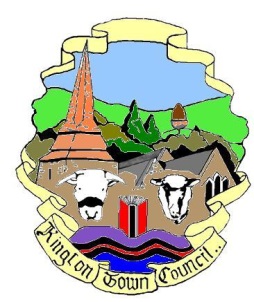 Kington Town CouncilEmail:  clerk@kingtontowncouncil.gov.uk Web site: www.kingtontowncouncil.gov.ukMonday 8th June 2015Members of the Scrutiny Committee of Kington Town Councilyou are hereby summoned to attend a meeting of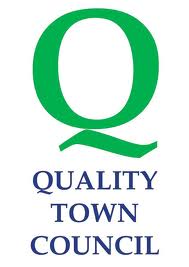 The Scrutiny CommitteeOn Monday 15th June 2015 at 7.15 pm In The Old Police Station, Market Hall Street, Kington for the purpose of transacting the following business.or upon the rising of the Planning Committee whichever is the laterThe Scrutiny CommitteeOn Monday 15th June 2015 at 7.15 pm In The Old Police Station, Market Hall Street, Kington for the purpose of transacting the following business.or upon the rising of the Planning Committee whichever is the laterThe Scrutiny CommitteeOn Monday 15th June 2015 at 7.15 pm In The Old Police Station, Market Hall Street, Kington for the purpose of transacting the following business.or upon the rising of the Planning Committee whichever is the laterSigned Gwilym J. Rippon Cert He CEG, MILCM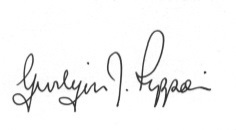 Clerk to Kington Town Council Committee Members:Mayor Cllr. C. Kibblewhite, Deputy Mayor Cllr. Widdowson, Deputy Mayor Cllr. BanksCllr. Fitton, Hawkins, Rolls & Forrester AgendaTo elect a chair To accept apologies for absence through the clerkTo elect a vice chairTo make declarations of interest in items on the agendaTo consider any written dispensation received To confirm and sign the minutes as a true record of the meetings held on 21st January 2015 (previously circulated)Review of council policies Review of council operationsTo consider a yearly activity planner 